О приостановлении личного приема граждан в связи с эпидемиологической ситуациейУважаемые граждане!На основании  Указа  Губернатора Оренбургской области от 17.03.2020 № 112-ук " О мерах по противодействию распространению в Оренбургской области новой коронавирусной инфекции (2019-CoV) и Указа Губернатора Оренбургской области от 23.03.2020 № 132-ук " О внесении изменений в указ Губернатора Оренбургской области от 17.03.2020 № 112-ук"  в Управлении образования администрации муниципального образования Светлинский район:- приостановлен личный прием граждан;- ограничен доступ в здание УО лиц, не состоящих в трудовых (служебных) отношениях.Обращения граждан принимаются  посредством электронной почты (56ouo38@obraz-orenburg.ru )  или почтового  отправления ФГП «Почта России».Обращения граждан по вопросам организации учебного процесса, режима работы образовательных организаций и другим вопросам  также  принимаются по телефонам горячей линии УО с 9-00 до 17-00 (понедельник – пятница)  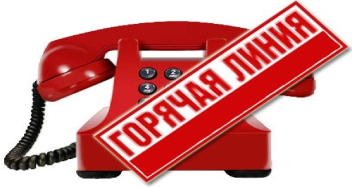 8-35366 - 2-13-30,По вопросам опеки и попечительства:8-906-837-36-49